Заседание муниципальной антинаркотической комиссиив МО «Боханский район1. Информацию Врача - нарколога ОГБУЗ Боханская РБ (Бадуева Арсалана  Николаевича)  принять  к сведению. 1.1 Информацию Начальника  отдела ГИБДД МО МВД России «Боханский»майора  полиции (Павлова Максима Петровича) принять к сведению.1.2. Рекомендовать главам муниципальных  образований  Боханского  района:с  привлечением  сотрудников  заинтересованных  ведомств,  продолжить работу  по  организации  проведения обязательных  предрейсовых медицинских  осмотров водителей   автотранспортных организаций и служб  заказа автотранспорта (такси) на  предмет  соответствия требованиям законодательства РФ.1.3. Главному врачу ОГБУЗ «Боханская РБ» (Ханташкееву Виктору Борисовичу):1.3.1. Направить заявку в министерство здравоохранения Иркутской области для обучения специалистов ОГБУЗ «Боханская РБ», на проведение медицинского освидетельствования  водителей  транспортных средств  на состояние алкогольного и наркотического опьянения.Срок: до 24 марта 2017 года.1.3.2. Оказать содействие  в приобретении аппарата для проведения химико- токсилогических исследований.Срок: до 1 июня 2017 года.1.3.3. Взять под особый контроль  проведение медицинского освидетельствования  на состояние алкогольного и наркотического опьянения с соблюдением порядка и времени проведения.Срок:  постоянно2. Информацию главного редактора районной газеты «Сельская правда» (Секретаревой Елены Трофимовны) принять к сведению. 2.1. Разместить  в районной газете «Сельская правда»: -Информацию о действующих  на территории Иркутской области реабилитационных  центрах  -Памятку для родителей;  -Семь советов близким наркозависимого;Срок до 1 сентября 2017 года.3. Информацию ведущего  специалиста отдела по делам молодежи спорту и туризму администрации МО «Боханский район» (Нефедьевой Натальи Александровны) принять  к сведению, в 2017 году продолжить работу по реализации подпрограммы «Комплексные меры профилактики злоупотребления наркотическими средствами и психотропными веществами на 2015-2017 годы. 3.1.Ежеквартально до 5 числа следующего за отчетным периодом предоставлять информацию о реализации подпрограммы председателю муниципальной антинаркотической комиссии МО «Боханский район».3.2. Выделенные денежные  средства в  сумме 50 000,00 (пятьдесят  тысяч)  рублей  подпрограммы  «Комплексные меры профилактики злоупотребления наркотическими средствами и психотропными веществами» на  2015-2017 годы», в 2017году  направить на организацию временной занятости несовершеннолетних  граждан  состоящие  на учете в КДН и ЗП, ПДН, проживающие в условиях семейного неблагополучия,  в период летних каникул и свободное от учёбы время.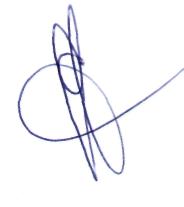 15.03.2017 годап.БоханРЕШЕНИЕ